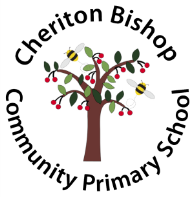 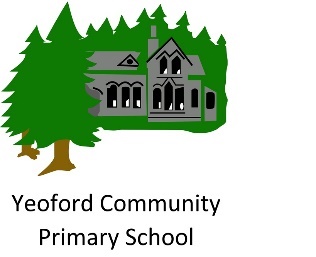                     Physical EducationAt Cheriton Bishop and Yeoford Primary School, we want our children to become resilient, positive, articulate young people who are able to make well informed life choices. We believe that this is supported by the taught curriculum, as well as the enrichment opportunities we offer our pupils. Intent The PE curriculum is designed to engage and inspire all children to be active and make healthy life choices. The motivation behind the curriculum design is to provide opportunities for children to embrace activity in a broad range of activities. We feel it is important that children try new things, develop skills that build character and embed important values such as fairness and respect.We aim for children to experience challenge within their lessons and make progress over a sequence of sessions. Through ‘Quality First Teaching’ (QFT) and a varied curriculum, we strive for all experiences of physical activity to be positive in a safe environment which will then support our children to go on and adopt healthy, active lifestyles independently.We recognise the value of being active and the importance this plays in the development of our pupils physical and mental health. Our aim is for every child to reach their potential and hold a positive attitude towards healthy lifestylesWe fully adhere to the aims of the National Curriculum to ensure that all children: Develop competence to excel in a broad range of physical activitiesAre physically active for sustained periods of timeEngage in competitive sports and activitiesLead healthy, active livesImplementationThe PE curriculum is delivered as a subject in its own right as well as integrated into other curriculum areas. Lessons sit within progressive schemes that are structured to allow children to explore and develop their physical skills and knowledge outside the classroom environment. In PE lessons children will not only be practitioners but also explore other roles such as coaching, officiating, evaluating and analysing. All PE units start and end with a core task and staff use an assessment tracker to monitor the progress of individuals as well as identify gaps and help staff plan for future lessons.In KS1 children are exposed to activities which help to develop their fundamental movement skills and build upon their agility, balance and co-ordination. They are introduced to games and sports which they continue to use as a basis for skill development into KS2.All children in KS2 have a ten week block of swimming lessons annually where they are taught to swim competently, confidently and proficiently over 25m. To ensure that all children access experiences beyond our school settings, we are part of the local sports partnership led by our nearest secondary school. This provides a rich calendar of competitive and festival based events, which allow the children to extend and develop knowledge and skills.Physical activity is at the heart of the provision at our schools, and we believe physical and mental health are crucial to the growth of a child’s character. In addition to PE curriculum time, children can access physical activity in a variety of ways; forest school, active playtimes using playleaders, extra-curricular clubs including cross-country, football and netball, sensory breaks, brain gym and bikeability. The schools also take part in the daily mile, which is really valued by both pupils and staff.   Impact Every child at Cheriton Bishop and Yeoford Primary School is active for at least two hours a week.We are very proud that every morning at 9.30, the whole school breaks to take part in the daily mile. On wet days, this becomes a dance-based activity in each classroom. The variety of the PE curriculum allows students to experience different activities, which hopefully inspire a lifelong interest in activityQFT from staff will lead to good progress by all student groups evidenced by core task progress and the assessment tracker. This may lead to students attending clubs beyond curriculum hours.Festivals and competitions ensure all our pupils have the opportunity to take part in a range of activities. We celebrate participation in sport and activity outside of school through assemblies and where possible link eager students to the local community to signpost children to local clubs.Playtimes are active and playleaders effectively lead activities on a rota across the week. Behaviour and relationships have improved significantly across the age ranges since its implementation in the Autumn term.The Curriculum Leader for PE is:  Mrs Vicki GillonPE in the Early Years: Physical Education starts as young as birth, in the name of Physical Development in the Early Years Framework. This is where the child will focus on their balance and different ways of movement, i.e. running, skipping, jumping etc. as well as throwing, catching and kicking large balls and the lead up to being able to hold tools correctly. By the end of Reception, the aim is for children to show good co-ordination and control in both small and large movements, move confidently in a range of ways and handle equipment and tools effectively ready for the transition to Year 1.